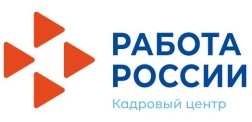 Бесплатное  обучение граждан в рамках федерального проекта «Содействие занятости» национального проекта «Демография»Реализация мероприятий по обучению осуществляется в целях приобретения или развития гражданами имеющихся знаний, компетенций и навыков, а также дальнейшего обеспечения их занятости.Кто может обучаться?Граждане в возрасте 50 лет и старше, граждане предпенсионного возраста;Женщины, находящиеся в отпуске по уходу за ребенком до достижения им возраста 3 лет;Женщины, не состоящие в трудовых отношениях и имеющие детей дошкольного возраста в возрасте от 0 до 7 лет включительно;Безработные граждане, зарегистрированные в органах службы занятости;Работники, находящиеся под риском увольнения, включая введение режима неполного рабочего времени, простой, временную приостановку работ, предоставление отпусков без сохранения заработной платы, проведение мероприятий по высвобождению работников;Граждане Украины и лица без гражданства, постоянно проживающие на территории Украины, которые получили удостоверение беженца или свидетельство о предоставлении временного убежища на территории Российской ФедерацииГраждане в возрасте до 35 лет, которые относятся к категориям:граждан, не занятых по истечении 4 месяцев с даты окончания военной службы по призыву;граждан, не занятых по истечении 4 месяцев с даты выдачи им документа об образовании и о квалификации;граждан, не имеющих среднего профессионального и высшего образования и не обучающиеся по основным программам обучения;граждан, находящихся под риском увольнения (планируемых к увольнению в связи с ликвидацией организации либо сокращением штата или численности работников организации);граждан, обучающихся на последних курсах по образовательным программам среднего профессионального или высшего образования, обратившихся в органы службы занятости, для которых отсутствует подходящая работа по получаемой профессии (специальности).Записаться на обучение можно  на Единой цифровой платформе в сфере занятости и трудовых отношений «Работа в России» по ссылке:https://trudvsem.ru/information-pages/support-employment/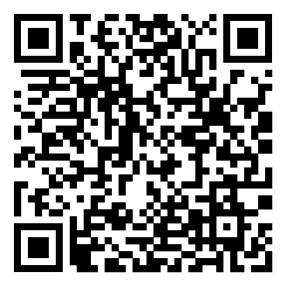 По всем вопросам обращайтесь в центр занятости населенияпо месту регистрации.Контакты сотрудника центра занятости населения города Щекинского района:главный специалист Панфилова Татьяна Николаевна, телефон: 8(48751)5-35-35, кабинет 10